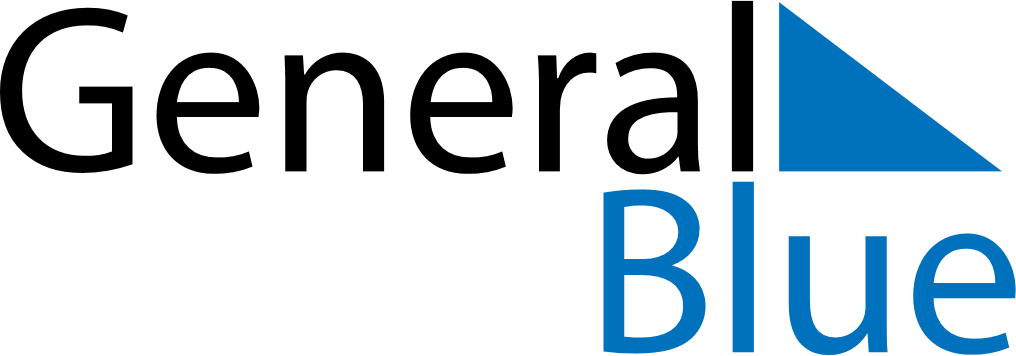 March 2029March 2029March 2029March 2029CameroonCameroonCameroonSundayMondayTuesdayWednesdayThursdayFridayFridaySaturday1223456789910111213141516161718192021222323242526272829303031Good FridayGood Friday